The Cat Came BackHarry S. Miller, 1893, et al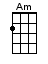 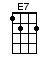 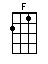 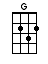 < ~[E7]~ means tremolo on the [E7] chord >INTRO:  / 1 2 / 1 2 /[Am][G] / [F][E7] /[Am][G] / [F][E7]Now [Am] Old Mr. [G] Johnson had [F] troubles of his [E7] ownHe [Am] had a yellow [G] cat, who [F] wouldn't leave his [E7] homeHe [Am] tried and he [G] tried to [F] give the cat a-[E7]wayHe [Am] gave it to a [G] man going [F] far, far a-[E7]way [E7]But the [Am] cat came [G] back the [F] very next [E7] dayThe [Am] cat came [G] back, they [F] thought he was a [E7] gonerBut the [Am] cat came [G] back, he [F] just couldn't [E7] stay a-[Am]way [G] / [F]Give me a [E7] meow, go [Am] (meow) [G] / [F][E7]Now, the [Am] man around the [G] corner swore he'd [F] kill the cat on [E7] sightSo, he [Am] loaded up his [G] shotgun with [F] nails & dyna-[E7]miteHe [Am] waited and he [G] waited for the [F] cat to come a-[E7]round...Ninety-[Am] seven pieces [G] of the man is [F] all that they [E7] found…< PAUSE >LEADER: But you know…The [Am] cat came [G] back the [F] very next [E7] dayThe [Am] cat came [G] back, they [F] thought he was a [E7] gonerBut the [Am] cat came [G] back, he [F] just couldn't [E7] stay a-[Am]way [G] / [F]Give me a [E7] meow, go [Am] (meow) [G] / [F][E7]So, he [Am] gave it to a [G] man going [F] up in a bal-[E7]loonHe [Am] told him for to [G] take him to the [F] Man in the [E7] MoonThe bal-[Am]loon came [G] down about [F] ninety miles a-[E7]way[Am] Where the man is [G] now, well I [F] dare not [E7] say… [E7] but you knowThe [Am] cat came [G] back the [F] very next [E7] dayThe [Am] cat came [G] back, they [F] thought he was a [E7] gonerBut the [Am] cat came [G] back, he [F] just couldn't [E7] stay a-[Am]way [G] / [F]Give me a [E7] meow, go [Am] (meow) [G] / [F][E7]So, he [Am] gave it to a [G] man going [F] way out [E7] westHe [Am] told him for to [G] take it to the [F] one he loved the [E7] best[Am] First the train [G] hit the track [F] then it jumped a [E7] rail[Am] Not a soul was [G] left behind to [F] tell the gruesome ~[E7]~ tale…LEADER: But you know what?The [Am] cat came [G] back the [F] very next [E7] dayThe [Am] cat came [G] back, they [F] thought he was a [E7] gonerBut the [Am] cat came [G] back, he [F] just couldn't [E7] stay a-[Am]way [G] / [F]Give me a [E7] meow, go [Am] (meow) [G] / [F][E7]Now the [Am] cat was the pos-[G]sessor of a [F] family of his [E7] ownWith [Am] seven little [G] kittens, ‘til there [F] came a cy-[E7]cloneIt [Am] tore the houses [G] all apart and [F] tossed the cat a-[E7]roundThe [Am] air was filled with [G] kittens, but not [F] one was ever [E7] found…< PAUSE >But the [Am] cat came [G] back the [F] very next [E7] dayThe [Am] cat came [G] back, they [F] thought he was a [E7] gonerBut the [Am] cat came [G] back, he [F] just couldn't [E7] stay a-[Am]way [G] / [F]Give me a [E7] meow, go [Am] (meow) [G] / [F] Sing it all a-[E7]gain nowThe [Am] cat came [G] back the [F] very next [E7] dayThe [Am] cat came [G] back, they [F] thought he was a [E7] gonerBut the [Am] cat came [G] back, he [F] just couldn't [E7] stay a-[Am]way [G] / [F]Give me a [E7] meow go[Am] (Meow) [G] / [F] Louder [E7] meow[Am] (Meow) [G] / [F] Louder [E7][Am] (Meow) [G] / [F] A little [E7] quieter[Am] (Meow) [G] / [F] Quieter [E7] meow[Am] (Meow) [G] Shhh [F] quiet as you [E7] can[Am] (Meow) [G] / [F][E7] / [Am]Harry S. Miller, 1893, et al< ~[E7]~ means tremolo on the [E7] chord >INTRO:  / 1 2 / 1 2 /[Am][G] / [F][E7] /[Am][G] / [F][E7]Now [Am] Old Mr. [G] Johnson had [F] troubles of his [E7] ownHe [Am] had a yellow [G] cat, who [F] wouldn't leave his [E7] homeHe [Am] tried and he [G] tried to [F] give the cat a-[E7]wayHe [Am] gave it to a [G] man going [F] far, far a-[E7]way [E7]But the [Am] cat came [G] back the [F] very next [E7] dayThe [Am] cat came [G] back, they [F] thought he was a [E7] gonerBut the [Am] cat came [G] back, he [F] just couldn't [E7] stay a-[Am]way [G] / [F]Give me a [E7] meow, go [Am] (meow) [G] / [F][E7]Now, the [Am] man around the [G] corner swore he'd [F] kill the cat on [E7] sightSo, he [Am] loaded up his [G] shotgun with [F] nails & dyna-[E7]miteHe [Am] waited and he [G] waited for the [F] cat to come a-[E7]round...Ninety-[Am] seven pieces [G] of the man is [F] all that they [E7] found…< PAUSE >LEADER: But you know…The [Am] cat came [G] back the [F] very next [E7] dayThe [Am] cat came [G] back, they [F] thought he was a [E7] gonerBut the [Am] cat came [G] back, he [F] just couldn't [E7] stay a-[Am]way [G] / [F]Give me a [E7] meow, go [Am] (meow) [G] / [F][E7]So, he [Am] gave it to a [G] man going [F] up in a bal-[E7]loonHe [Am] told him for to [G] take him to the [F] Man in the [E7] MoonThe bal-[Am]loon came [G] down about [F] ninety miles a-[E7]way[Am] Where the man is [G] now, well I [F] dare not [E7] say… [E7] but you knowThe [Am] cat came [G] back the [F] very next [E7] dayThe [Am] cat came [G] back, they [F] thought he was a [E7] gonerBut the [Am] cat came [G] back, he [F] just couldn't [E7] stay a-[Am]way [G] / [F]Give me a [E7] meow, go [Am] (meow) [G] / [F][E7]So, he [Am] gave it to a [G] man going [F] way out [E7] westHe [Am] told him for to [G] take it to the [F] one he loved the [E7] best[Am] First the train [G] hit the track [F] then it jumped a [E7] rail[Am] Not a soul was [G] left behind to [F] tell the gruesome ~[E7]~ tale…LEADER: But you know what?The [Am] cat came [G] back the [F] very next [E7] dayThe [Am] cat came [G] back, they [F] thought he was a [E7] gonerBut the [Am] cat came [G] back, he [F] just couldn't [E7] stay a-[Am]way [G] / [F]Give me a [E7] meow, go [Am] (meow) [G] / [F][E7]Now the [Am] cat was the pos-[G]sessor of a [F] family of his [E7] ownWith [Am] seven little [G] kittens, ‘til there [F] came a cy-[E7]cloneIt [Am] tore the houses [G] all apart and [F] tossed the cat a-[E7]roundThe [Am] air was filled with [G] kittens, but not [F] one was ever [E7] found…< PAUSE >But the [Am] cat came [G] back the [F] very next [E7] dayThe [Am] cat came [G] back, they [F] thought he was a [E7] gonerBut the [Am] cat came [G] back, he [F] just couldn't [E7] stay a-[Am]way [G] / [F]Give me a [E7] meow, go [Am] (meow) [G] / [F] Sing it all a-[E7]gain nowThe [Am] cat came [G] back the [F] very next [E7] dayThe [Am] cat came [G] back, they [F] thought he was a [E7] gonerBut the [Am] cat came [G] back, he [F] just couldn't [E7] stay a-[Am]way [G] / [F]Give me a [E7] meow go[Am] (Meow) [G] / [F] Louder [E7] meow[Am] (Meow) [G] / [F] Louder [E7][Am] (Meow) [G] / [F] A little [E7] quieter[Am] (Meow) [G] / [F] Quieter [E7] meow[Am] (Meow) [G] Shhh [F] quiet as you [E7] can[Am] (Meow) [G] / [F][E7] / [Am]www.bytownukulele.ca